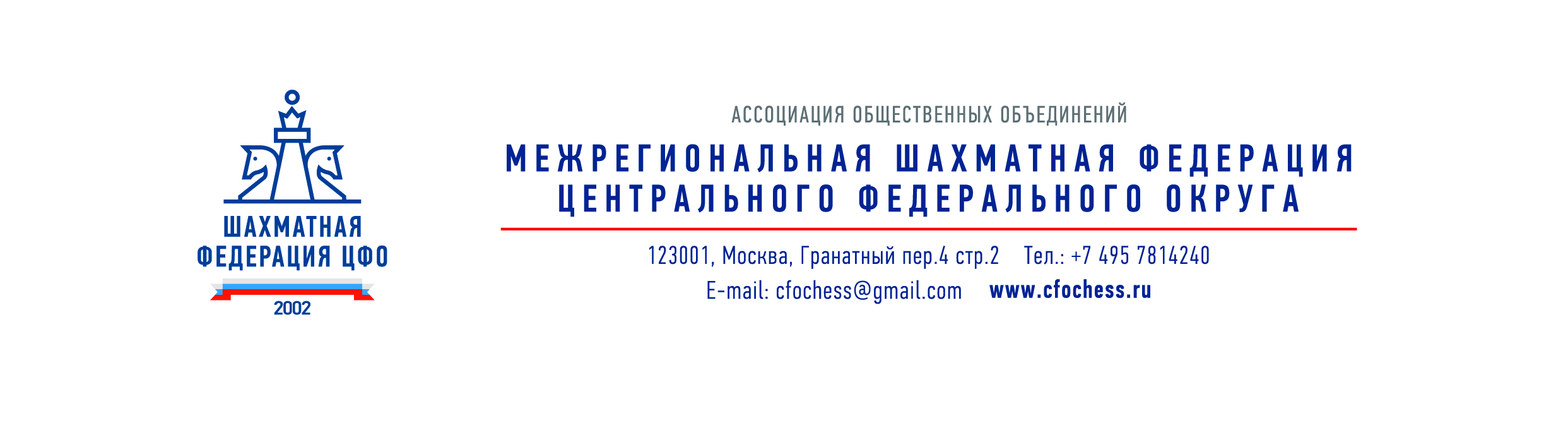 Исх./ От	Анкета-опрос«Текущее положение шахмат в регионах ЦФО РФ».Ассоциация Общественных Организаций "Межрегиональная Шахматная Федерация Центрального Федерального Округа" проводит мониторинг потребностей регионов.Название организации или должность:_________________________________________________________________________________________Регион ЦФО РФ:___________________________________________________________________________________________________________Наличие зарегистрированной Шахматной федерации:ЕстьНетДата аккредитации зарегистрированной Шахматной федерации:_____________________________________________________________Перечень городов субъекта РФ специализирующихся на шахматах:__________________________________________________________________________________________________________________________Наличие различных учреждений в городах субъекта РФ, специализирующихся на шахматах:Шахматный клубДетская шахматная школаДЮСШКружок шахмат в ДККружок шахмат в общеобразовательных учрежденияхДругое:_____________________________________________________________________________________________________________________________________________________________________________________________________________________________________________________________________________________________________Отношение местных органов власти с шахматными организациями (с разбивкой по городам РФ):Администрация поддерживает шахматыАдминистрация не поддерживает шахматыДругое:_____________________________________________________________________________________________________________________________________________________________________________________________________________________________________________________________________________________________________В чем заключается поддержка шахматных организаций со стороны администрации:Выделяется бесплатное помещение (либо на льготных условиях)Выделяется наградная атрибутикаСпортсмены командируются на соревнованияПриобретается, / выделяется мебель, инвентарь или учебный пособияПриглашаются квалифицированные тренера и спортсмены для проведения сеансов или мастер-классов.Проводятся сборы, летние шахматные лагеряНикакая поддержка со стороны администрации не оказываетсяИнформационная поддержка (региональные СМИ)Другое:_____________________________________________________________________________________________________________________________________________________________________________________________________________________________________________________________________________________________________Шахматный клуб открыт:Бесплатно для всех желающихБесплатно только для детейПлатно для всех желающих, частная организацияПлатно, только для детей, частная организацияНет ни частного, ни муниципального клубаДругое:_____________________________________________________________________________________________________________________________________________________________________________________________________________________________________________________________________________________________________ Ведутся ли занятия по шахматам в школе (с разбивкой по городам субъекта РФ)?Да, занятия ведутся во всех школахДа, занятия ведутся в некоторых школахНет, шахмат в школах нет.Другое:_____________________________________________________________________________________________________________________________________________________________________________________________________________________________________________________________________________________________________ Существует ли помещения (перечень с адресами) для проведения соревнований соответствующие требованиям вида спорта шахматы?Да, есть большое помещение (от 70 посадочных мест и выше) с бесплатной арендойДа, есть большое помещение (от 70 посадочных мест и выше) с платной арендойЕсть маленькое помещение для местных турниров (около 30 посадочных мест)Помещения для турниров нетДругое:_____________________________________________________________________________________________________________________________________________________________________________________________________________________________________________________________________________________________________ Наличие инвентаря (с разбивкой по городам субъекта РФ):Есть часы и шахматы более чем на 70 посадочных местЕсть часы и шахматы более чем на 20 посадочных местТолько инвентарь для занятий, при проведении турниров берем в арендуДругое:_____________________________________________________________________________________________________________________________________________________________________________________________________________________________________________________________________________________________________ Сколько тренеров активно преподают шахматы (с разбивкой по городам субъекта РФ)?___________________________________________________________________________________________________________________________________________________________________________________________________________________________________________________________________________________________________________________________________________________________________________________________________________________________________________ Скольким преподавателям и тренерам требуется пройти курсы переподготовки (с разбивкой по городам субъекта РФ)?___________________________________________________________________________________________________________________________________________________________________________________________________________________________________________________________________________________________________________________________________________________________________________________________________________________________________________ Ведется ли работа по оформлению разрядов спортсменам (с разбивкой по городам субъекта РФ)?___________________________________________________________________________________________________________________________________________________________________________________________________________________________________________________________________________________________________________________________________________________________________________________________________________________________________________ Сколько в субъекте РФ (с разбивкой по городам субъекта РФ) квалифицированных судей (с категориями)?___________________________________________________________________________________________________________________________________________________________________________________________________________________________________________________________________________________________________________________________________________________________________________________________________________________________________________ Требуется ли проведение судейских семинаров?___________________________________________________________________________________________________________________________________________________________________________________________________________________________________________________________________________________________________________________________________________________________________________________________________________________________________________ Какие традиционные соревнования проводятся ежегодно?________________________________________________________________________________________________________________________________________________________________________________________________________________________________________________________________________________________________________________________________________________________________________________________________________________________________________ Проводятся ли турниры с обсчетом рейтинга?Да, с обсчетом рейтингов ФИДЕ и РШФТолько с обсчетом национального рейтингаБез обсчета рейтинга Имеется ли в субъекте РФ, муниципалитетах спонсоры, поддерживающие шахматы? В чём выражается поддержка?___________________________________________________________________________________________________________________________________________________________________________________________________________________________________________________________________________________________________________________________________________________________________________________________________________________________________________ В каких вопросах в первую очередь требуется поддержка ШФ ЦФО?___________________________________________________________________________________________________________________________________________________________________________________________________________________________________________________________________________________________________________________________________________________________________________________________________________________________________________ФИО, контакты (по желанию)___________________________________________________________________________________________________________________________________________________________________________________________________________________________________________________________________________________________________________________________________________________________________________________________________________________________________________Исп. Авилочева Н.С. 